市民意見箱は、川合市長あてに、皆さんのご意見やご提案をお寄せいただく制度です。いただいたご意見やご提案は、市長自ら拝読し、市政への反映に努めています。【お願い・ご注意】１　市長からのお返事は郵送させていただきますので、ご住所・お名前をご記入ください。２　誹謗、中傷等、内容によってはお返事をしないものもございますのでご了承ください。３　お寄せいただいたご意見やご提案を、個人が特定できないようにしたうえで、ホームページ等に掲載させていただくことがあります。・具体的にご意見やご提案をお書きください。(Please write your suggestions or opinions.)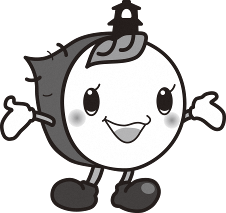 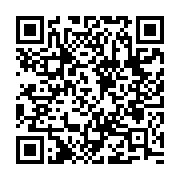 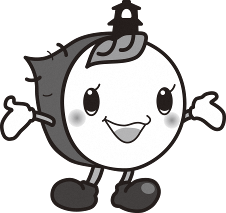 